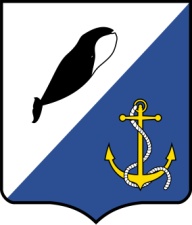 АДМИНИСТРАЦИЯ ПРОВИДЕНСКОГО ГОРОДСКОГО ОКРУГАПРОТОКОЛ № 02заседания Единой комиссии по соблюдению требований к служебному поведению муниципальных служащих Провиденского городского округаи урегулированию конфликта интересовот 12 мая 2017 г.							               пгт. ПровиденияКомиссия, сформированная распоряжением главы Администрации Провиденского городского округа от 07 декабря 2016 г. № 309 «О составе Единой комиссии по соблюдению требований к служебному поведению муниципальных служащих органов местного самоуправления Провиденского городского округа и урегулированию конфликта интересов», в составе:	рассмотрев:- заключения по итогам проведённого Анализа сведений о доходах, расходах, об имуществе и обязательствах имущественного характера муниципальных служащих органов местного самоуправления Провиденского городского округа, представленных Администрацией Провиденского городского округа, Управлением социальной политики Администрации Провиденского городского округа и Управлением финансов, экономики и имущественных отношений Администрации Провиденского городского округа,а также получив устное пояснение от секретаря комиссии - Красиковой Е.А.	о том,  каким образом и с какой целью  проводился сравнительный анализ проверки полноты и отражения информации по справкам о доходах, а именно, что в случае выявления каких-либо расхождений со сведениями за предыдущий год или при возникновении вопросов по заполнению того или иного раздела проводилось уточнение информации.  руководствуясь:- Указом Президента Российской Федерации от 1 июля 2010 г. № 821
«О комиссиях по соблюдению требований к служебному поведению федеральных государственных служащих и урегулированию конфликта интересов»;- Федеральным законом от 25 декабря 2008 года № 273-ФЗ «О противодействии коррупции»;- Федеральным законом от 2 марта 2007 года № 25-ФЗ «О муниципальной службе в Российской Федерации»;- Кодексом о муниципальной службе Чукотского автономного округа от 7 августа 2007 года № 74-ОЗ;- Постановлением Администрации Провиденского городского округа от 28 апреля 2016 г. № 111 «Об утверждении Положения о единой комиссии по соблюдению требований к служебному поведению муниципальных служащих органов местного самоуправления Провиденского городского округа и урегулированию конфликта интересов»;- Методическими рекомендациями по организации приёма и анализа сведений о доходах, одобренными комиссией по координации работы по противодействию коррупции в Чукотском автономном округе (протокол № 3 от 11 июля 2016 года)решила:В соответствии с  Положением о единой комиссии по соблюдению требований к служебному поведению муниципальных служащих органов местного самоуправления Провиденского городского округа и урегулированию конфликта интересов, утверждённым постановлением Администрации Провиденского городского округа от 28.04.2016 г. № 111, считать заседании комиссии правомочным, так как на заседании присутствуют 6 членов комиссии из 8, в том числе 2 члена комиссии из 2, не являющиеся муниципальными служащими, отсутствуют 2 члена комиссии, находящиеся в ежегодном отпуске (Альшевская В.Н., Веденьева Т.Г.).Признать, что обязанность муниципальных служащих, а так же лиц, замещающих муниципальные должности представлять сведения о своих доходах, расходах, об имуществе и обязательствах имущественного характера, а также о доходах, расходах, об имуществе и обязательствах имущественного характера своих супруги (супруга) и несовершеннолетних детей выполнена полностью.Признать, что срок представления Справки о доходах, расходах, об имуществе и обязательствах имущественного характера, установленный действующим законодательством Российской Федерации, не нарушен, а именно в декларационный период 2017 года, сведения о доходах были представлены до 28 апреля, так как 29 и 30 апреля являются выходными днями.Признать, что срок предоставления откорректированной Справки о доходах, расходах, об имуществе и обязательствах имущественного характера (с 1 мая по 30 мая) не нарушен.Признать, что по результатам анализа исполнения муниципальными служащими органов местного самоуправления Провиденского городского округа обязанности по представлению Сведений о доходах, расходах, об имуществе и обязательствах имущественного характера, наличие достаточных оснований инициировать проведение проверок достоверности и полноты указанных сведений не выявлено. По всем замечаниям представлены уточнённые Справки и пояснительные записки.Признать, что представленные муниципальными служащими органов местного самоуправления Провиденского городского округа и лицами, замещающими должности муниципальной службы Сведения о доходах, расходах, об имуществе и обязательствах имущественного характера являются достоверными и полными. В соответствии с Порядком, утвержденным постановлением Администрации Провиденского городского округа от 28 апреля 2016 г. № 112 «Об утверждении новой редакции Порядка размещения сведений о доходах, расходах, об имуществе и обязательствах имущественного характера отдельных категорий лиц и членов их семей на официальном сайте администрации Провиденского городского округа и сайтах муниципальных учреждений, и предоставления этих сведений окружным средствам массовой информации для опубликования», разместить указанные Сведения  в информационно-телекоммуникационной сети Интернет на официальном сайте Администрации Провиденского городского округа не позднее 15 мая 2017 года.Нарушений ограничений и запретов, связанных с прохождением муниципальной службы, не выявлено.Учитывая замечания, отражённые в Справках по анализу Сведений, перед проведением декларационной компании в 2018 году за 2017 год обеспечить ознакомление всех муниципальных служащих органов местного самоуправления Провиденского городского округа с Методическими рекомендациями по заполнению Справок о доходах, расходах, об имуществе и обязательствах имущественного характера.В  большинстве случаев были обнаружены разночтения по сравнению с Справкой за 2015 год при заполнении раздела 4 «Сведения о счетах в банках и иных кредитных организациях», раздела 3 «Сведения об имуществе» и раздела 6 «Сведения об обязательствах имущественного характера». Заслушав информацию Дацко С.А. – Председателя Совета депутатов Провиденского городского округа по итогам проведённого Анализа сведений о доходах, расходах, об имуществе и обязательствах имущественного характера, представленных депутатами Совета депутатов Провиденского городского округа, признать, что указанные Сведения являются достоверными и полными. По всем замечаниям представлены уточнённые Справки и пояснительные записки.Разместить протокол заседания Единой комиссии по соблюдению требований к служебному поведению муниципальных служащих Провиденского городского округа и урегулированию конфликта интересов в информационно-телекоммуникационной сети Интернет на официальном сайте Администрации Провиденского городского округа (раздел «Противодействие коррупции», подраздел «Единая комиссия»).Фамилия, имя, отчествоДолжностьПримечания123Председатель комиссии:Председатель комиссии:Председатель комиссии:Рекун Даниил Викторович- заместитель главы Администрации, начальник организационно-правового Управления- лицо, замещающее должность муниципальной службы, ответственное за работу по профилактике коррупционных и иных правонарушений в органах местного самоуправления Провиденского городского округаСекретарь комиссии:Секретарь комиссии:Секретарь комиссии:Красикова Елена Алексеевна- главный специалист организационно-правового Управления по вопросам информационного и кадрового обеспечения- лицо, замещающее должность муниципальной службыЧлены комиссии:Члены комиссии:Члены комиссии:Андриенко Татьяна Васильевна- начальник Отдела по бухгалтерскому учёту и отчётности- лицо, замещающее должность муниципальной службыКовалькова Анжелика Викторовна- начальник Отдела культуры, спорта и туризма Управления социальной политики Администрации Провиденского городского округа- лицо, замещающее должность муниципальной службыКуренная Елена Владимировна- заместитель директора по воспитательной работе Муниципального бюджетного общеобразовательного учреждения «Школа-интернат среднего общего образования поселка Провидения»
(МБОУ «Ш-ИСОО п. Провидения»)- представитель образовательного учрежденияЯкубова Наталья Викторовна- директор Муниципального автономного учреждения «Централизованная библиотечная система Провиденского городского округа»- член Общественной палаты Чукотского автономного округаПриглашённые:Дацко Сергей Александрович- Председатель Совета депутатов Провиденского городского округа-Председатель комиссииРекун Д.В.Секретарь комиссииКрасикова Е.А.Члены комиссии:Андриенко Т.В.Ковалькова А.В.Куренная Е.В.Якубова Н.В.